Puzzel 4 – Vliegend dier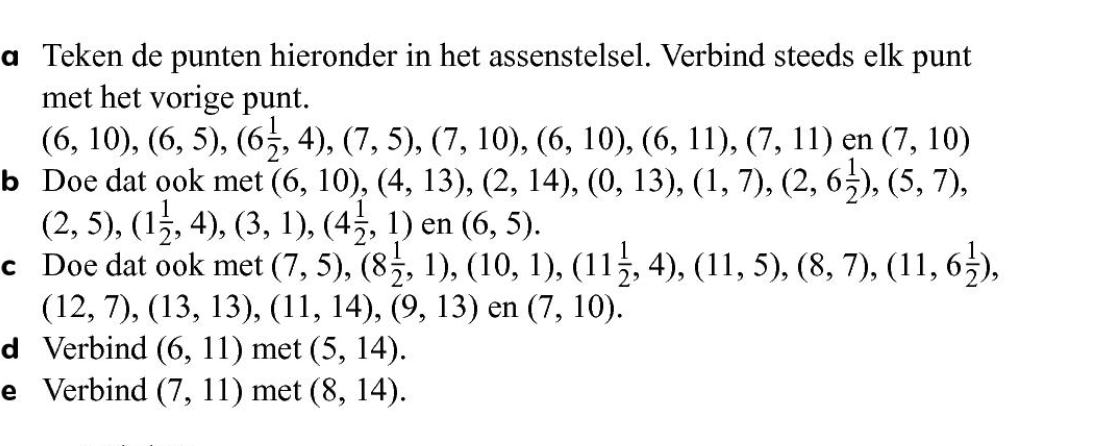 